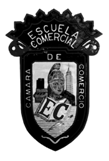 GRUPO 52-ACLASES PREPARADASOBJETIVO: al finalizar el tema los alumnos podrán identificar los conceptos de elección y escasez, como parte fundamental y básica de la asignatura de ECONOMÍA, aplicando la técnica de costo beneficio y el elemento de costo de oportunidad.INSTRUCCIONES: leer y analizar en plenaria las notas anexas para identificar los conceptos base.CONTENIDO TEORICO: La  escasez es la falta o insuficiencia de recursos necesarios para satisfacer una necesidad. La palabra, como tal, deriva del adjetivo escaso, que significa ‘poco abundante’. Una situación de escasez puede producirse por la falta de recursos básicos, como el agua, los alimentos, la energía o la vivienda, que son fundamentales para satisfacer las necesidades más elementales de las personas para la supervivencia. No obstante, también pueden registrarse situaciones de escasez debido a la ausencia de otros recursos no necesariamente básicos o elementales, pero igualmente importantes para satisfacer necesidades vinculadas a las actividades humanas económicas, comerciales, industriales, etc. Las sociedades, en general, no cuentan con recursos suficientes para colmar a plenitud las necesidades de las personas, motivo por el cual se han visto obligadas, a lo largo de la historia, a propiciar el intercambio y el comercio de bienes y servicios.La escasez puede producirse por diferentes motivos: o bien por un incremento considerable de la demanda, o bien por el agotamiento de las fuentes o recursos. No obstante, la escasez también puede deberse a situaciones de desigualdad o injusticia social, en que un grupo acapara o acumula un recurso, dejando en situación precaria a otros grupos. Por otro lado, escasez también puede usarse en el sentido de falta de lo necesario para la subsistencia, como sinónimo de pobreza o necesidad. Escasez en economía es el problema fundamental. Según la ciencia económica, los recursos materiales son limitados y la capacidad para producirlos también, mientras que los deseos y las necesidades humanas son ilimitadas. La escasez, entonces, es la interrelación entre esas necesidades y los recursos disponibles. Así, pues, lo que permite que establezcamos el precio de los bienes y los factores productivos es, precisamente, la escasez.…el costo de oportunidad se define como el sacrifico que se realiza cuando elegimos o tomamos una decisión. Ante una disyuntiva no es posible hacer dos cosas en simultáneo, por lo que hay que se debe elegir la opción que mayor satisfacción nos representa o nos otorga, por ello la técnica de costo de oportunidad es adecuada para evaluar la toma de decisiones.La escasez obliga a las personas a elegir entre distintas alternativas. La gente trata de elegir la alternativa que le provea de mejores niveles de bienestar y los menores costos, pero algunas alternativas tienen costos tan altos que las personas ni siquiera las consideran como tales.Alternativa es una de muchas diferentes acciones que podemos tomar en una situación dada. Si tenemos $100 pesos para gastar una alternativa sería comprar una pizza y otra comprar un disco de oferta. Si estamos en una excursión y nos encontramos de frente con un oso una alternativa sería correr en dirección contraria y otra sería hacer gestos y aspavientos al oso y esperar a que se espante y huya.Una elección es el curso de la acción que tomamos después de enfrentarnos a una situación dada. Algunas personas elegirán comprar una pizza y otras elegirán comprar el disco; sin embargo, en la alternativa de correr o hacer gestos y aspavientos si nos encontramos un oso habrá pocas personas que elijan esta última por las amplias posibilidades de que falle y, por supuesto, el costo tan alto de esta decisión.                             Fuentes:MIDE y Embajada del Reino Unido; “El Problema Económico” (2008) -trabajos y prácticas de economía Módulo 1- Actividad Elegir o no elegir.Gómez M. y Hernández S.; “Introducción a la Economía un enfoque aplicado” (2000) McGraw Hill, México.https://www.significados.com/escasez/TAREA. En el cuaderno de notas escribir su propia definición de los conceptos, escasez, elección y costo de oportunidad o alternativo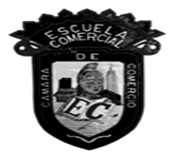 GRUPO 52-ACASO PRÁCTICOOBJETIVO: Al finalizar el caso práctico los alumnos habrán desarrollado la técnica de costo beneficio y costo de oportunidad de manera cotidianaINSTRUCCIÓNES: Leer con cuidado cada uno de los siguientes casos. Identificar las alternativas y los costos y beneficios anticipados de cada situación y enlistarlos en los cuadros correspondientes.DESARROLLO:María Elizabeth: María quiere asistir a la fiesta que organiza la sociedad de alumnos pero ningún chico la ha invitado a salir. Ella dice que no tiene alternativa más que quedarse en su casa con su familia y ver la TV ¿tiene alguna otra opción?Amanda ha operado una pequeña tortería cerca de una preparatoria durante los últimos cinco años. Cada día ella vende su torta especial a sus clientes preparatorianos que llegan al negocio después de clases. Amanda se ha dado cuenta que el jamón y el jitomate, ingredientes principales de sus tortas, han incrementado su costo y sus precios pueden ser mayores a las hamburguesas y los tacos que venden en los locales contiguos, además, debe pagar la renovación de la licencia sanitaria de su local no tiene más elección que incrementar el precio de sus tortas ¿tiene otra elección?Jaime Pérez es dueño de una fábrica de tornillos y mangueras para autos. Jaime es miembro de una asociación de productores de refacciones que está preocupada por el aumento de las importaciones chinas que han provocado un descenso en las ventas de refacciones nacionales. Jaime y su organización están decididos ha pedirle a la Secretaría de Economía que la única alternativa es restringir la importación de piezas chinas. ¿Hay otras alternativas?SOLUCIONES DEL PROBLEMA. …los estudiantes plantearan las posibles soluciones que encontraron para los tres problemas expuestos y en sesión plenaria se discutirá la conveniencia el costo-beneficio de cada solución.EVALUACIÓN…todos los huecos del formato deben ser llenados y discutidos en pequeños grupos de trabajo para después otorgar una evaluación a las soluciones mejor argumentadas.TEMA: Conceptos básicos fundamentalesSubtema: Elección y escasezClases: 9-12Fecha: 19 a 23 de febrero 2018                           TEMA: Conceptos básicos fundamentalesSubtema: Elección y escasezClases: 9-12Fecha: 19 a 23 de febrero 2018                           AlternativaCostoBeneficioEjemplo:Quedarse en casa y ver TVPerderse la fiestaVer TV con su familiaPedirle a alguien que la acompañePedir a un amiga que invite a alguien para ellaAlternativaCostoBeneficioDesarrollar una nueva tortaAlternativaCostoBeneficio